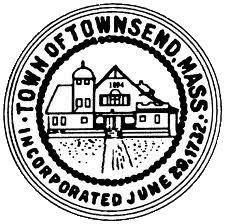 Townsend Historic District CommissionMeeting Agenda June 8, 2022   4:00 pmMeeting room 2 Town HallCall the meeting to order, conduct roll call.Approve meeting minutes of April 6, 2022, May 11, 2022 Votes may be takenReview an application for a Certificate of Appropriateness for exterior work to be done at 256 Main Street. Votes may be taken.Review an application for a Certificate of Appropriateness for a new Town Hall sign at 272 Main Street. Votes may be taken.Work SessionAdjournment